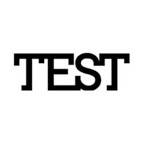 Guilded Age- ProgressivismUS History II Mr. Tuttlemichael.tuttle@lodi.k12.nj.usNO ELECTRONIC DEVICES MAY BE USED DURING THIS TESTStandards:6.1A Grade 12 CPI 06.AEvaluate the effectiveness of Progressive reforms in preventing unfair business practices and political corruption and in promoting social justice.6.1A Grade 12 CPI 06.BEvaluate the ways in which women organized to promote government policies (i.e., abolition, women’s suffrage, and the temperance movement) designed to address injustice, inequality, workplace safety, and immorality.6.1A Grade 12 CPI 10.CEvaluate the short- and long-term impact of the expanded role of government on economic policy, capitalism, and society.6.1A Grade 12 CPI 14.CAssess the merit and effectiveness of recent legislation in addressing the health, welfare, and citizenship status of individuals and groups.5. 11-12.L.04.AUse context (e.g., the overall meaning of a sentence, paragraph, or text; a word's position or function in a sentence) as a clue to the meaning of a word or phrase.6. 11-12.RH.06Evaluate authors' differing points of view on the same historical event or issue by assessing the authors' claims, reasoning, and evidence.7. 11-12.RH.08Evaluate an author's premises, claims, and evidence by corroborating or challenging them with other information.Multiple ChoiceWhat did progressives think needed to play a more aggressive role in solving societies problems?the governmentthe churchessocial welfare organizationsbig businessall of the aboveProgressives believed all of the following about government except:it should be more accountable to its citizensit should curb the power and influence of wealthy interestsit should be given expanded powers so that it could become more active in improving the lives of its citizens.it should allow the “invisible hand” of economics to regulate trade.it should become more efficient and less corrupt.People who alert the public to wrongdoing in politics and business are called...scalawags	C. socialists	E. paparazzimuckrakers	D. tarbells"The true republic: men, their rights and nothing more; women, their rights and nothing less."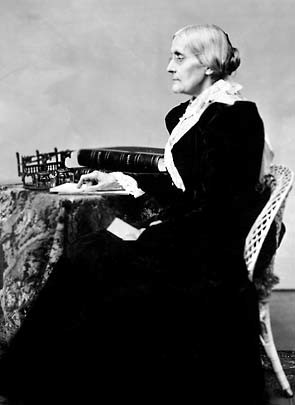 What was Susan B. Anthony arguing for when she said this?prohibitionabolitionwomen’s suffrageworkplace safetythe end of Jim CrowThe meeting in 1905 that included WEB Dubois and other African Americans to demand full political rights eventually resulted in the formation ofthe progressive partythe NAACPFederal Trade CommissionTuskegee UniversityColored Farmer’s AllianceTeddy Roosevelt became known as a “Trust Buster” because he used the law to regulatemonopolies	C. foreign banks	E. progressivesboard games	D. the environmentUpton Sinclair wrote a book called the jungle which described terrible conditions inthe meat industrythe sugar industryimmigration controlcity sanitationAmerican schoolsJacob Riis took..the life of President McKinleycandy from a small childphotographs of city dwellers…over Standard Oil from the RockefellersIda Tarbell’s breath awayIn the election of 1912, Roosevelt became the candidate for which political party?RepublicanDemocraticBull-MooseLaborUnited We StandThe Temperance Movement wanted to make which product illegal?tobaccoalcoholfirearmsprostitutiongamblingwhich is the only President to earn a Ph.D. in Political ScienceRooseveltTaftWilsonMcKinleyHooverWhich President had trouble getting out of the white house bathtub?McKinleyRooseveltTaftWilsonHardingWhich was Wilson’s 1916 Campaign slogan?Bring the Boys HomeHe Kept Us Out Of WarA Chicken in Every PotThe Square DealYes We CanWilson wanted toLower TariffsStrengthen the banks by forming the Federal Reserve SystemKeep the US Neutralget rid of taxes on “Necessary Items”All of the AboveTheodore Roosevelt became Presidentby defeating William Jennings Bryanby defeating McKinleywhen McKinley died of influenza after giving a long speechwhen McKinley was assassinatedwhen McKinley was impeachedHow did the Muckrakers help spark the Progressive MovementThey uncovered corruption in many areas.They focused on stopping Anti-FederalistsThey sold newspapers door to door.They forced the Senate to approve treaties.They used the press to get the US into the war.What was the impact of the 17th amendment?Equal rights could not be abridged on account of sexual orientation.Senators would now be directly elected by the people.The Vice-President would be chosen by the President.The right to bear arms would be limited.Children must attend School until the age of sixteen.MATCHINGyoungest Presidentfavored big businesspromised fair and equal treatment for allpreservation of natural resourcesProgressive PartyconservationTheodore RooseveltBull Moose PartyWilliam McKinleysquare dealUSE THE DOCUMENT PROVIDED TO ANSWER THE QUESTIONS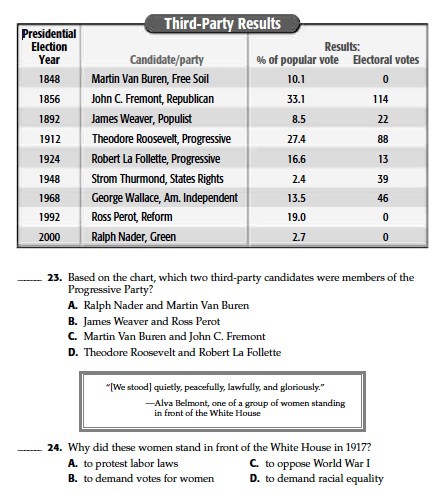 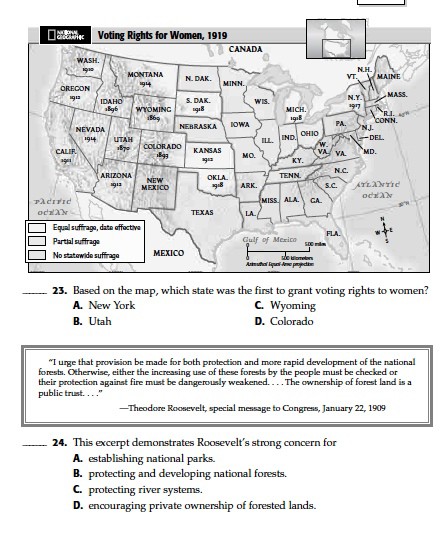 Lodi, NJ 0764427. What term refers to the time period 1890-1910, when the US was outwardly successful yet had deep social problems? a. The Iron Ageb. The Gilded Agec. The Age of innocenced. The Age of Consente. The Age of Aquarius28. Andrew Carnegie’s Idea that successful people owed a debt to society…a. The Social Gospelb. The American Gospelc. The Gospel of Wealthd. The Gospel of Minimalisme. The Gospel of Andrew29.  In the aftermath of the 1911 Triangle Shirtwaist fire in New York City,A.	New York State barred factories from employing women under the age of sixteen.B.	factories taller than ten stories could only use the upper floors for storage of materials.C.	few true reforms of industry were made.D.	strict regulations were imposed on factory owners.E.	Tammany Democrats attempted to thwart the New York State commission examining the fire.30. The Pendleton Act was abouta. civil service reform b. voter rightsc. direct election of Senatorsd. labor unionse. gun control31. A contract that forbids a worker to join a labor union is a…a. golden handcuffsb. fine printc. grey matter agreementd. black ball clausee. yellow dog contract32	During the progressive era, significant voting rights for women were first won inA.	the mid-Atlantic states.B.	the South.C.	New England.D.	the Midwest.E.	the Far West.33. Which was NOT a cause of industrial growth in the late 1800’s? a. cheap laborb. abundant natural resourcesc. a superior educational systemd. technological advancese. a government that was friendly to industry34. The gold Standard was criticized in the “Cross of Gold” speech bya. William Henry Taftb. William Jennings Bryanc. William Jefferson Clintond. William Robert Thorntone. William McKinley35. A general vote by the electorate on a single political question that has been referred to them for a direct decision.a. Hanging Chadb. Referendumc. Etymologyd. Petitione. Initiative36.The Jungle caused people to pressure Congress to pass this.a. The stamp Actb. The Securities and Exchange Actc. The Sullivan Actd. The Meat Inspection Acte. The Sherman Antitrust Act37. – 41  Put the Presidents in Ordera. Taftb. Clevelandc. Rooseveltd. McKinleye. Wilson42. Reconstruction ended in what year? a. 1877b. 1888c. 1902d. 1919e. 201743. Who won the election of 1876?a. Tildenb. Harrisonc. Taftd. Grante. This is a trick question44. William Howard Tafta. Got stuck in the Tubb. Had a stuffed Possum names for himc. Sued US Steeld. Suffered from Depressione. All of the above45.	At the turn of the twentieth century, the leaders of the settlement house movementA.	eventually saw their ideas and institutions take hold in England.B.	generally expressed moral disapproval of the behavior of immigrants.C.	thought assimilation robbed immigrants of the best parts of their culture.D.	were generally first-generation immigrants who helped second-generation immigrants.E.	directed their attention to improving urban living conditions.46. In 1904, Ida Tarbell published a highly critical study onA.	the Carnegie Steel Company.B.	child industrial labor.C.	urban “boss rule.”D.	the Standard Oil trust.E.	Congress.47. During the progressive era, W. E. B. Du Bois asserted all of the following EXCEPT thatA.	Booker T. Washington’s ideas were unnecessarily limiting to blacks.B.	talented blacks should accept nothing less than a full university education.C.	blacks should fight for immediate civil rights.D.	seeking legal challenges to civil injustice through white-dominated courts was a pointless exercise.E.	blacks should aspire to the professions.48. During the progressive era, the acknowledged leader of American socialism wasA.	Lincoln Steffens.B.	William Haywood.C.	Florence Kelley.D.	Eugene V. Debs.E.	A. Mitchell Palmer.49. The Sierra Club was founded byA.	Gifford Pinchot.B.	Theodore Roosevelt.C.	John Muir.D.	Richard Ballinger.E.	Louis Glavis.50. As president, William Howard TaftA.	angered many conservatives with his activism.B.	generally pleased progressives.C.	managed to match Roosevelt’s personal dynamism.D.	angered many conservatives with his activism, but generally pleased progressives.E.	None of these answers is correct.